ITU-T SG2 thanks SCV/CCV and ITU-T SGs for the alignment terms and definitions work.At the ITU-T Study Group 2 meeting (Geneva, 4-13 December 2019) we discussed the results of the last SCV/CCV meeting and fully support and follow the request to send to SCV and to SGs new terms and definitions (T&D) before its approval. At this SG2 meeting, following SCV and SGs recommendations, we are developing new definitions for following terms:Maintenance executor: A drone, or an intelligent maintenance robot, or a maintenance personnel equipped with a wearable device, to carry out maintenance tasks.Data lifecycle: A whole range of data processing phases including data planning, data acquisition, data storage, data sharing, data usage, data transmission and data disposal.Data management: A set of functions that control, protect, and enhance the value of data throughout their lifecycles. Blacklist: A list of fraudulent numbers that need to be monitored and mitigated.Greylist: A list of suspicious fraudulent numbers that need to be monitored.Whitelist: A list of trustworthy numbers based on contract or individual agreement.Nuisance call: Any type of unsolicited or annoying telephone call. May be originated from a telemarketer, robotcaller, prankster, and so on. Spoofing call: A call with counterfeit CPN or CLI. May be originated from rogue web dialer, SS7 hacking, and so on.Telecommunication anti-fraud management: A whole range of management activities to detect, monitor, and mitigate telecommunication fraud.Video clarity abnormality:  Video clarity abnormality refers to image blurring including loss of spatial details in video content or reduction of edge clarity.Video brightness abnormality: Video brightness abnormality refers to the behaviour that overall brightness of the video picture gets brighter or darker due to camera failure, gain control disorder or illumination abnormality, but not including behaviour caused by weather, daytime and other environmental factors.Video fluency abnormality: Video fluency abnormality refers to the jerkiness due to the frame loss or frame freeze, perceived as impairment by the user.  Image colour deficiency: Image color deficiency refers to pixel or colour loss of video image. When signal deficiency appears in the video, the frame image only contains a certain colour, or the pixels of a certain colour account for the majority of the image.Wireless communication: A form of communication that transmits information through space by the radiation and propagation of electromagnetic waves.Virtual Network Feature: With virtualization technology, the functionality of the network node hierarchy is divided into functional blocks that are implemented as software rather than as hardware architectures.Cloud platform: A service based on hardware and software resources that provides computing, networking, and storage capabilities.Data lake: A repository or system that stores data in its original format.Closed loop feedback control: Automatic control based on feedback principle.Deemed impermissible traffic: An international traffic that may or may not be unlawful on a country by country basis.  May include but not limited to OTT bypass, Simbox, call refilling and unauthorised changes to CLI (call masking).Assignee: An entity (Member State, operating agency, Sector Member, Associate, or other) to whom an international telecommunication resource has been assigned, whether by the Director of TSB or an Administration, or by as assignee authorized to sub-assign resources.Misuse: Use of international telecommunication numbering resources specified in ITU-T Recommendations other than by the assignee and/or not for the purposes for which they were assigned; or use of unassigned resources.Trial: The temporary implementation of a proposed new international  service implemented in more than one country, for the purpose of determining its technical, operational, and business viability.Non-commercial trial: The service provided in the trial is accessible to a limited set of users, the purpose of the trial is not for commercial offerings, and there may be a charge to the users.SG2 considered definitions from the recently Approved SG11 Recommendations ITU-T Q.831.3-6 and has no comment. SG2 considered terms and definitions from SG20 for the period since WTSA-16. 29 T&D were identified as being of possible interest for SG2 work. Some of them are useful and will be used in the future SG2 Recommendations, but many of them are not aligned with existing definitions used in ITU-T and SG2. SG2 thanks SG20 for the list of definitions and kindly asks to send new definitions for alignment work before its approval. SG2 thanks SG17 for the information regarding new work item on Interactive and technical measures to combat spam calls with three new terms and definitions inside. We would like to propose to amend definition for the one term and has no problem with proposed definitions for suspicious spam call and interactive user report.spam-call: An unsolicited phone call containing a voice, text or multimedia message, the purpose of which is, as a rule, the marketing of commercial products or services._______________________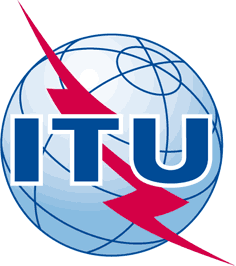 INTERNATIONAL TELECOMMUNICATION UNIONTELECOMMUNICATION
STANDARDIZATION SECTORSTUDY PERIOD 2017-2020INTERNATIONAL TELECOMMUNICATION UNIONTELECOMMUNICATION
STANDARDIZATION SECTORSTUDY PERIOD 2017-2020INTERNATIONAL TELECOMMUNICATION UNIONTELECOMMUNICATION
STANDARDIZATION SECTORSTUDY PERIOD 2017-2020INTERNATIONAL TELECOMMUNICATION UNIONTELECOMMUNICATION
STANDARDIZATION SECTORSTUDY PERIOD 2017-2020SCV-TD120SCV-TD120INTERNATIONAL TELECOMMUNICATION UNIONTELECOMMUNICATION
STANDARDIZATION SECTORSTUDY PERIOD 2017-2020INTERNATIONAL TELECOMMUNICATION UNIONTELECOMMUNICATION
STANDARDIZATION SECTORSTUDY PERIOD 2017-2020INTERNATIONAL TELECOMMUNICATION UNIONTELECOMMUNICATION
STANDARDIZATION SECTORSTUDY PERIOD 2017-2020INTERNATIONAL TELECOMMUNICATION UNIONTELECOMMUNICATION
STANDARDIZATION SECTORSTUDY PERIOD 2017-2020SCVSCVINTERNATIONAL TELECOMMUNICATION UNIONTELECOMMUNICATION
STANDARDIZATION SECTORSTUDY PERIOD 2017-2020INTERNATIONAL TELECOMMUNICATION UNIONTELECOMMUNICATION
STANDARDIZATION SECTORSTUDY PERIOD 2017-2020INTERNATIONAL TELECOMMUNICATION UNIONTELECOMMUNICATION
STANDARDIZATION SECTORSTUDY PERIOD 2017-2020INTERNATIONAL TELECOMMUNICATION UNIONTELECOMMUNICATION
STANDARDIZATION SECTORSTUDY PERIOD 2017-2020Original: EnglishOriginal: EnglishVirtual, 3 June 2020Virtual, 3 June 2020TD(Ref.: SG2-LS141)TD(Ref.: SG2-LS141)TD(Ref.: SG2-LS141)TD(Ref.: SG2-LS141)TD(Ref.: SG2-LS141)TD(Ref.: SG2-LS141)TD(Ref.: SG2-LS141)Source:Source:Source:ITU-T Study Group 2ITU-T Study Group 2ITU-T Study Group 2ITU-T Study Group 2Title:Title:Title:LS on SCV activity in ITU-T SG2LS on SCV activity in ITU-T SG2LS on SCV activity in ITU-T SG2LS on SCV activity in ITU-T SG2Purpose:Purpose:Purpose:ActionActionActionActionLIAISON STATEMENTLIAISON STATEMENTLIAISON STATEMENTLIAISON STATEMENTLIAISON STATEMENTLIAISON STATEMENTLIAISON STATEMENTFor action to:For action to:For action to:For action to:SCV/CCV, ITU-T SG9, SG12, SG13, SG15, SG16, SG17, SG20SCV/CCV, ITU-T SG9, SG12, SG13, SG15, SG16, SG17, SG20SCV/CCV, ITU-T SG9, SG12, SG13, SG15, SG16, SG17, SG20For comment to:For comment to:For comment to:For comment to:---For information to:For information to:For information to:For information to:Approval:Approval:Approval:Approval:ITU-T Study Group 2 Meeting (Geneva, 13 December 2019)ITU-T Study Group 2 Meeting (Geneva, 13 December 2019)ITU-T Study Group 2 Meeting (Geneva, 13 December 2019)Deadline:Deadline:Deadline:Deadline:---Contact:Contact:Tel: 	+7 985 239 06 00
E-mail: dcherkesov@gmail.com  Keywords:Abstract: